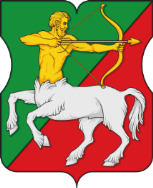 СОВЕТ ДЕПУТАТОВмуниципального округаБУТЫРСКИЙР Е Ш Е Н И Е14.03.2023 № 01-04/4-1О согласовании сводного районного календарного плана по досуговой, социально-воспитательной, физкультурно-оздоровительной и спортивной работе с населением по месту жительства на 2 квартал 2023 годаВ соответствии с пунктом 3 части 7 статьи 1 Закона города Москвы от 11 июля 2012 года № 39 «О наделении органов местного самоуправления муниципальных округов в городе Москве отдельными полномочиями города Москвы», Совет депутатов муниципального округа Бутырский решил:Согласовать сводный районный календарный план по досуговой, социально-воспитательной, физкультурно-оздоровительной и спортивной работе с населением по месту жительства на 2 квартал 2023 года (приложение).Направить настоящее решение в Департамент территориальных органов исполнительной власти города Москвы и управу Бутырского района.Опубликовать настоящее решение в бюллетене «Московский муниципальный вестник» и разместить на официальном сайте www.butyrskoe.ru.Контроль за выполнением настоящего решения возложить на главу муниципального округа Н.В. Шкловскую Глава муниципального округа Бутырский                        Н.В. ШкловскаяПриложение к решению Совета депутатов муниципального округа Бутырский от 14.03.2023 № 01-04/4-1Сводный районный календарный план по досуговой, социально-воспитательной, физкультурно-оздоровительной и спортивной работе с населением по месту жительства на 2 квартал 2023 годаКультурно-досуговые мероприятияМемориально-патронатные акцииНаименование мероприятияДата и время проведенияАдрес проведенияКоличество участниковОтветственный Организация, ФИО Спортивные мероприятияСпортивные мероприятияСпортивные мероприятияСпортивные мероприятияСпортивные мероприятияСпортивные мероприятия1.Районный этап соревнований по кроссу межрайонной Спартакиады пенсионеров кубок Префекта СВАО, в рамках Московской комплексной спартакиады.04.04.202318.00ул. Яблочкова д.10б25ГБУ «СДЦ «Кентавр» филиал «Гармония»Татаринов Г.В.2.Районный этап соревнований по комбинированной эстафете межрайонной Спартакиады пенсионеров кубок Префекта СВАО, в рамках Московской комплексной спартакиады.04.04.202318.40ул. Яблочкова д.10б25ГБУ «СДЦ «Кентавр» филиал «Гармония»Татаринов Г.В.3.Районный этап соревнований по стрельбе из пневматической винтовки межрайонной Спартакиады пенсионеров кубок Префекта СВАО, в рамках Московской комплексной спартакиады05.04.202318.00ул. Полярная д.10 стр.125ГБУ «СДЦ «Кентавр» филиал «Гармония» Татаринов Г.В.4.Соревнования по настольному теннису среди жителей района20.04.2023 17.00      Огородный проезд д.2350ГБУ СДЦ «Кентавр» филиал «Гармония» Татаринов Г.В..5.«Весёлые старты» среди жителей района.28.04.2023 19.00Хоккейная площадка,                                      ул. Милашенкова, д.12а100ГБУ СДЦ «Кентавр» филиал «Гармония» Анисимов В.И; Нарочных А.А.6.Первенство по КУДО05.05.2023 18.00спортивный зал ул. Руставели, д.12/7Б75ГБУ СДЦ «Кентавр» филиал «Гармония» Быков С.Б.7.«Весёлые старты», приуроченные ко «Дню Победы» 12.05.2023 18.00Хоккейная площадка,                                      ул. Милашенкова, д.12а100ГБУ СДЦ «Кентавр» филиал «Гармония» Нарочных А.А.8.Районный этап соревнований по комплексной эстафете ГТО для детей в рамках Спартакиады «Мой спортивный район»18.05.202318.00ул. Милашенкова, д. 10б.50ГБУ СДЦ «Кентавр» филиал «Гармония» Чумаков А.А.9.Районный этап соревнований по флорболу для детей в рамках Спартакиады «Мой спортивный район»19.05.202319.00Хоккейная площадка,                                      ул. Милашенкова, д.12а125ГБУ СДЦ «Кентавр» филиал «Гармония» Анисимов В.И; Нарочных А.А.10.Районный этап соревнований по стритболу для детей в рамках Спартакиады «Мой спортивный район»19.05.2023 18.00ул. Яблочкова, д. 31а.75ГБУ СДЦ «Кентавр» филиал «Гармония» Чумаков А.А.11.Районный этап соревнований по петанк межрайонной Спартакиады кубок Префекта СВАО , в рамках Московской комплексной спартакиады «Мир равных возможностей»  23.05.2023 17.00ул. Милашенкова, д. 10б75ГБУ СДЦ «Кентавр» филиал «Гармония» Татаринов Г.В.12.Турнир по бочче среди детей до 18 лет26.05.2023 18.00Хоккейная площадка,                                      ул. Милашенкова, д.12а75ГБУ СДЦ «Кентавр» филиал «Гармония» Анисимов В.И; Нарочных А.А.13.Спортивный праздник приуроченный ко «Дню борьбы с злоупотреблением наркотических средств и их незаконным оборотом»09.06.202319.00Хоккейная площадка,                                      ул. Милашенкова, д.12а125ГБУ СДЦ «Кентавр» филиал «Гармония» Анисимов В.И; Нарочных А.А.; Быков С.Б.; Неприцкая И.А.; Татаринов Г.В.Заседание литературной гостиной, посвящённой 200-летию А.Н. Островского07.04.202318.00ул. Милашенкова, д. 850ГБУ «СДЦ «Кентавр» филиал «Гармония»ул. Милашенкова,8 Тел 8 (495) 639-56-75 Звонарева Л.У.Мастер-класс «Пасхальный сувенир»14.04.202316.00-17.00ул. Милашенкова, д. 850ГБУ «СДЦ «Кентавр» филиал «Гармония»ул. Милашенкова,8 Тел 8 (495) 639-56-75Курятникова А.А.Памятная акция, посвящённая международному дню памяти жертв радиационной аварии и катастроф22.04.2023ул. Милашенкова, д. 850ГБУ «СДЦ «Кентавр» филиал «Гармония»ул. Милашенкова,8 Тел 8 (495) 639-56-75Андрюкова И.В.Открытый урок ансамбля народного танца «Умелицы», посвящённый Международному Дню танца29.04.202317.00-18.00ул. Добролюбова, д. 11А50ГБУ «СДЦ «Кентавр» филиал «Гармония»ул. Милашенкова,8 Тел 8 (495) 639-56-75 Розанова Л.В.«День Победы!», концерт с участием творческих коллективов Центра, посвящённый Победе в ВОВ 1941-1945годов09.05.202311.00-14.00ул. Руставели, вл. 7400ГБУ «СДЦ «Кентавр» филиал «Гармония»ул. Милашенкова,8 Тел 8 (495) 639-56-75Андрюкова И.В.Литературный вечер «Сначала было слово…», посвящённый Дню Славянской письменности26.05.202317.00-18.00ул. Яблочкова, д. 1650ГБУ «СДЦ «Кентавр» филиал «Гармония»ул. Милашенкова,8 Тел 8 (495) 639-56-75 Звонарева Л.У.«Детство – это смех и радость» анимационная программа с эстафетами, конкурсами, мастер-классами, спортивными играми для жителей района и воспитанников центра01.06.202315.00-16.00Огородный проезд, д.23100ГБУ «СДЦ «Кентавр» филиал «Гармония»ул. Милашенкова,8 Тел 8 (495) 639-56-75Андрюкова И.В.«Россия – Родина моя!» Праздничная программа, посвящённая Дню России09.06.202315.00-17.00ул. Яблочкова, д. 1650ГБУ «СДЦ «Кентавр» филиал «Гармония»ул. Милашенкова,8 Тел 8 (495) 639-56-75Яковлева Е.С., Бухтуев С.С.«Свеча памяти!», памятная акция, посвящённая дню памяти и скорби. Возложение цветов к монументу «Памяти павшим» в Гончаровском парке22.06.202311.00-12.00ул. Руставели, вл. 750ГБУ «СДЦ «Кентавр» филиал «Гармония»ул. Милашенкова,8 Тел 8 (495) 639-56-75Андрюкова И.В.Круглый стол, посвящённый Международному Дню борьбы с наркоманией26.06.202316.00-17.00Огородный проезд, д.2320ГБУ «СДЦ «Кентавр» филиал «Гармония»ул. Милашенкова,8 Тел 8 (495) 639-56-75Шевелева Е.В.«Весне дорогу» (конкурс детских рисунков) 04-06.04.202316.00-19.00Милашенкова д. 817МОО ПК   “НАДЕЖДА-Н”Усс Н.Ф.Мастер - класс «Рисуем по стеклу» (для людей с ограниченными возможностями)05.04.202319.00-20.00Милашенкова д. 88МОО ПК   “НАДЕЖДА-Н”Усс Н.Ф.«Покоряем Космос» (тематическое занятие для детей)10.04.202316.20-19.30Милашенкова д. 817МОО ПК  “НАДЕЖДА-Н”Лаврова Ю.А.Южакова Н.А.Викторина для детей: «Пасхальные мотивы» 10-14.04.202314.00-19.00Милашенкова д. 860МОО ПК “НАДЕЖДА-Н Чистякова С.В.Сергеева А.В.«Поехали!» - закрытый кинопоказ, посвященный Дню космонавтики. 11.04.202318.00Милашенкова д. 815МОО ПК  “НАДЕЖДА-Н Аникина О.В.Рисунок на тему: «Яйцо не простое, а расписное» (открытое занятие, посвященное празднованию Светлой Пасхи).11-13.04.202316.00-19.00Милашенкова д. 817МОО ПК  “НАДЕЖДА-Н”Усс Н.Ф.Мастер - класс «Куколка - саше» (для людей с ограниченными возможностями)12.04.202319.00-20.00Милашенкова д. 88МОО ПК   “НАДЕЖДА-Н”Усс Н.Ф.«Король лев» - мультпоказ для детей15.04.202318.00Милашенкова д. 815МОО ПК  “НАДЕЖДА-Н Аникина О.В.Мастер-класс «Весенний марафон» (для людей с ограниченными возможностями)19.04.202319.00-20.00Милашенкова д. 88МОО ПК   “НАДЕЖДА-Н”Усс Н.Ф.Проведение субботника «Мой двор самый чистый» 22.04.202311.00Милашенкова д. 810Во дворе домаАникина О.В.Выставка работ по теме «Древний Египет»24.04-30.04.202315.30-19.00Милашенкова д. 85МОО ПК   “НАДЕЖДА-Н”Мастер-класс по рукоделию «Шьем прихватку» (для людей с ограниченными возможностями)26.04.202319.00-20.00Милашенкова д. 88МОО ПК   “НАДЕЖДА-Н”«Мы рисуем победу!» (конкурс детских рисунков к 9 мая).2-4.05.202316.00-19.00Милашенкова д. 817МОО ПК   “НАДЕЖДА-Н”«В бой идут одни старики»- кинопоказ, посвященный 9 мая.04.05.202318.00Милашенкова д. 815МОО ПК   “НАДЕЖДА-НМастер - класс «Открытка Ветерану», посвящённое Дню Победы 04.05.2023г.16.20-19.30Милашенкова д. 817МОО ПК   “НАДЕЖДА-Н”Познавательная лекция для детей на тему "Древняя Русь"08-13.05.202315.30-19.00Милашенкова д. 88МОО ПК   “НАДЕЖДА-НМастер-класс «Зарисовки «Морского пейзажа»» (для людей с ограниченными возможностями)10.05.202319.00-20.00Милашенкова д. 88МОО ПК   “НАДЕЖДА-Н”«Здравствуй, Май» (музыкальное открытое занятие)15.05.202315.30-16.30Милашенкова д. 85МОО ПК   “НАДЕЖДА-НМастер-класс по рукоделию «Текстильная куколка» (для людей с ограниченными возможностями)17.05.202319.00-20.00Милашенкова д. 88МОО ПК   “НАДЕЖДА-Н”«Путешествие в сказку «Три поросенка» тематический спектакль театральной студии24.05.202317.00-18.00Милашенкова д. 815МОО ПК   “НАДЕЖДА-Н”Мастер-класс «Летний пейзаж» (для людей с ограниченными возможностями)24.05.202319.00-20.00Милашенкова д. 88МОО ПК   “НАДЕЖДА-Н”«Провожаем в первый класс» праздничное мероприятие, посвященное выпускникам студии «Лучик»25.05.202316.20-19.30Милашенкова д. 815МОО ПК   “НАДЕЖДА-Н” Аникина О.В.Лаврова Ю.А.Южакова Н.А.Конкурс рисунка на асфальте «Дети цветы жизни», посвященный «Дню защиты детей» 31.05.2023г.12.00Милашенкова д. 810Во дворе дома Аникина О.В.«Вечная память» - возложение цветов к Дню памяти и скорбииюньул. Руставели вл. 740Гончаровский Парк Аникина О.В.1.Мероприятия по возложению цветов к 9 маямайпамятники и памятныедоски района50Управа Бутырского районаВетрова Марина Юрьевна- главный специалист8(495)619-46-622.Торжественное возложение цветов у«Памятника погибшим воинам" в деньпамяти и скорби22 июняГАУК ПКиО "Дубки" ул. Руставели, вл.7«Памятник погибшимвоинам"50Управа Бутырского районаВетрова Марина Юрьевна- главный специалист8(495)619-46-62